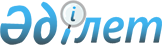 О внесении изменений и дополнений в постановление акимата Акмолинской области от 27 октября 2017 года № А-11/489 "Об утверждении перечня рыбохозяйственных водоемов местного значения"Постановление акимата Акмолинской области от 31 марта 2023 года № А-4/123. Зарегистрировано Департаментом юстиции Акмолинской области 3 апреля 2023 года № 8528-03
      Акимат Акмолинской области ПОСТАНОВЛЯЕТ:
      1. Внести в постановление акимата Акмолинской области "Об утверждении перечня рыбохозяйственных водоемов местного значения" от 27 октября 2017 года № А-11/489 (зарегистрировано в Реестре государственной регистрации нормативных правовых актов под № 6173) следующие изменения и дополнения:
      в перечне рыбохозяйственных водоемов местного значения, утвержденным указанным постановлением:
      в разделе "Аккольский район":
      дополнить строкой, порядковый номер 41, следующего содержания:
      "
      ";
      слово и цифры "Итого: 40" заменить словом и цифрами "Итого: 41";
      цифры и слово "12087,5 гектара" заменить цифрами и словом "12104,5 гектара";
      в разделе "Аршалынский район":
      дополнить строками, порядковые номера 56, 57, 58, 59, следующего содержания:
      "
      ";
      слово и цифры "Итого: 55" заменить словом и цифрами "Итого: 59";
      цифры и слова "17121,1 гектара, 31,6 километра" заменить цифрами и словами "17213,24 гектара, 31,6 километра";
      в разделе "Астраханский район":
      дополнить строками, порядковые номера 24, 25, следующего содержания:
      "
      ";
      слово и цифры "Итого: 23" заменить словом и цифрами "Итого: 25";
      цифры и слово "11007,8 гектара" заменить цифрами и словом "11219,8 гектара";
      в разделе "Буландынский район":
      дополнить строкой, порядковый номер 29, следующего содержания:
      "
      ";
      слово и цифры "Итого: 28" заменить словом и цифрами "Итого: 29";
      цифры и слово "4436 гектара" заменить цифрами и словом "4450,5 гектар";
      в разделе "Бурабайский район":
      строки, порядковые номера 52, 53, 54 исключить;
      дополнить строкой, порядковый номер 59, следующего содержания:
      "
      ";
      слово и цифры "Итого: 58" заменить словом и цифрами "Итого: 56";
      цифры и слова "8141,48 гектара, 73 километра" заменить цифрами и словами "8153,48 гектар, 73 километра";
      в разделе "Егиндыкольский район":
      строку, порядковый номер 13 исключить;
      слово и цифры "Итого: 14" заменить словом и цифрами "Итого: 13";
      цифры и слово "4675,7 гектара" заменить цифрами и словом "4483,7 гектара";
      в разделе "Зерендинский район":
      дополнить строкой, порядковый номер 45, следующего содержания:
      "
      ";
      слово и цифры "Итого: 44" заменить словом и цифрами "Итого: 45";
      цифры и слово "13761 гектар" заменить цифрами и словом "13763 гектара";
      в разделе "Сандыктауский район":
      дополнить строкой, порядковый номер 17, следующего содержания:
      "
      ";
      слово и цифры "Итого: 16" заменить словом и цифрами "Итого: 17";
      цифры и слова "1782 гектаров, 245,9 километра" заменить цифрами и словами "1820 гектар, 245,9 километров";
      в разделе "Целиноградский район":
      дополнить строками, порядковые номера 64, 65, 66, 67, 68 следующего содержания:
      "
      ";
      слово и цифры "Итого: 63" заменить словом и цифрами "Итого: 68";
      цифры и слова "16895,22 гектара, 28,5 километра" заменить цифрами и словами "17004,22 гектара, 30,5 километров";
      в разделе "Шортандинский район":
      дополнить строкой, порядковый номер 37 следующего содержания:
      "
      ";
      слово и цифры "Итого: 36" заменить словом и цифрами "Итого: 37";
      цифры и слова "4233 гектаров 43,7 километров" заменить цифрами и словами "4313 гектара, 43,7 километров";
      в разделе "город Степногорск":
      дополнить строкой, порядковый номер 9, следующего содержания:
      "
      ";
      слово и цифру "Итого: 8" заменить словом и цифрой "Итого: 9";
      цифры и слово "480,5 гектара" заменить цифрами и словом "500,2 гектара";
      слово и цифры "Всего: 596" заменить словом и цифрами "Всего: 610";
      цифры и слова "165728,3 гектара, 705,5 километра" заменить цифрами и словами "166132,64 гектара, 707,5 километра".
      2. Настоящее постановление вводится в действие по истечении десяти календарных дней после дня его первого официального опубликования.
					© 2012. РГП на ПХВ «Институт законодательства и правовой информации Республики Казахстан» Министерства юстиции Республики Казахстан
				
41
Пруд Ак-Су
17 гектар
56
Озеро Жалтырколь
87 гектар
57
Плотина Костомар
3,5 гектара
58
Пруд №2
0,82 гектара
59
Пруд №3
0,82 гектара
24
Озеро Сасыкколь
166 гектар
25
Озеро Жарсуат
46 гектар
29
Карьер Макинский
14,5 гектара
59
Озеро Узынколь
36 гектар
45
Карьер Копа
2 гектара
17
Озеро Большое
38 гектар
64
Урочище Кенжебай
2 километра
65
Плотина Сатпаевская
40 гектар
66
Пруд Кабанбай батыра 1 (телятник)
20 гектар
67
Пруд Кабанбай батыра 2 (телятник)
19 гектар
68
Озеро Далаколь
30 гектар
37
Озеро Гнилое
80 гектар
9
Плотина Коксайская
19,7 гектаров
      Исполняющий обязанностиакима Акмолинской области

М.Таткеев
